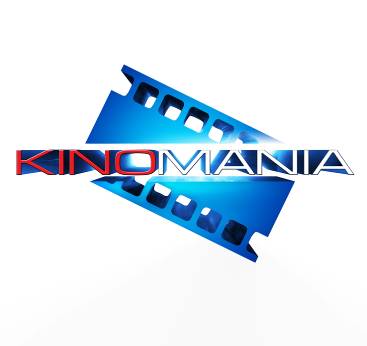 ТОВ “Кіноманія” – ексклюзивний дистриб'ютор фільмів кінокомпанії Warner Bros. Pictures  в Україні 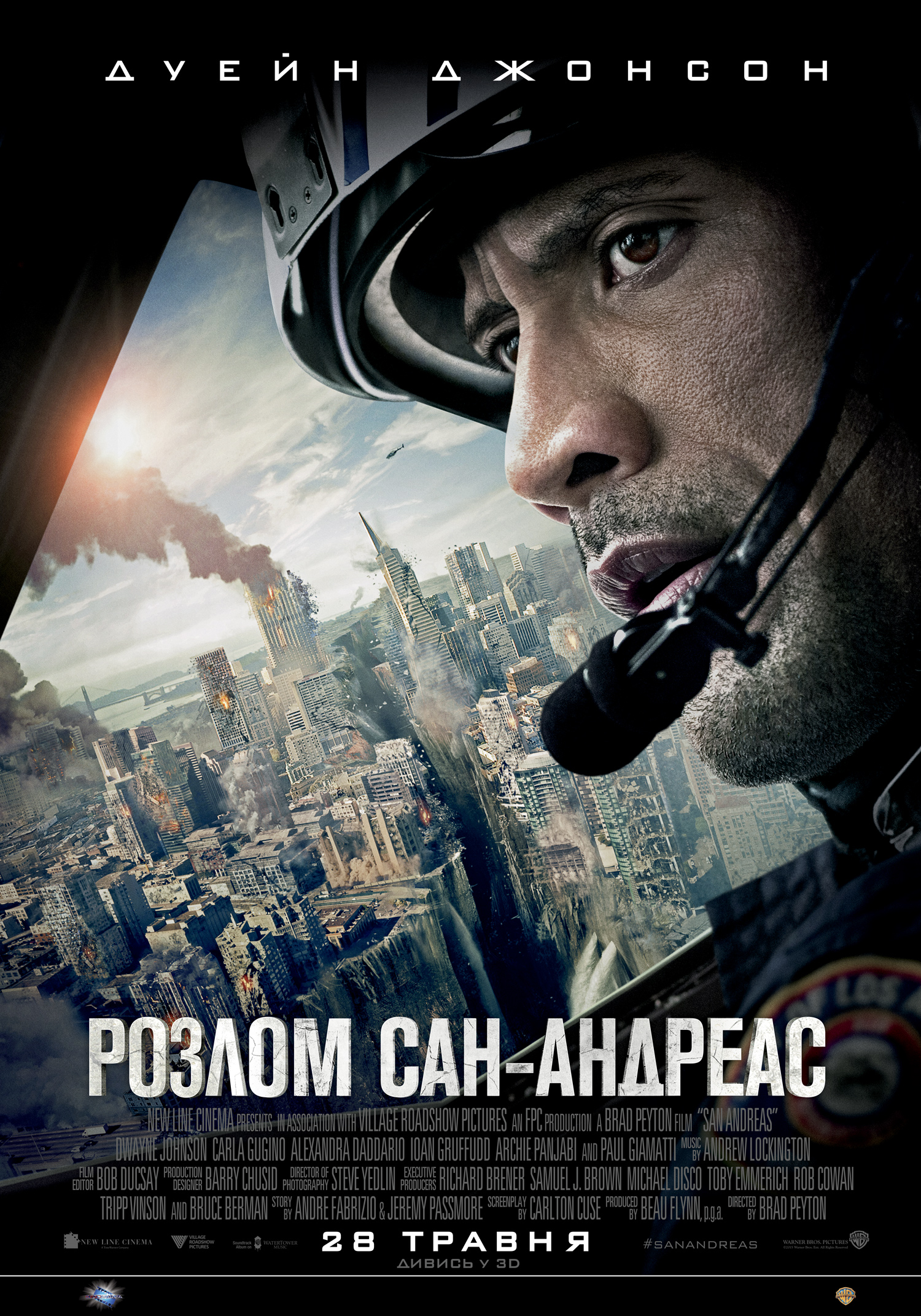 РОЗЛОМ САН-АНДРЕАС - 3D, IMAXРАЗЛОМ САН-АНДРЕАС - 3D, IMAXSAN-ANDREAS - 3D, IMAXСвітова прем’єра  ЖАНР: Екшн, фільм-катастрофаРЕЖИСЕР: Бред ПейтонУ РОЛЯХ: Двейн «Скеля» Джонсон, Олександра Даддаріо, Карла ГуджиноСТАРТ: 28 травня 2015http://sanandreasmovie.comСильний землетрус. Страшна катастрофа. Всі охоплені панікою. Головний герой – пілот гелікоптера – бачив весь жах на власні очі. У відчаї він намагається допомогти тим, хто вижив. Але головне для нього – врятувати доньку.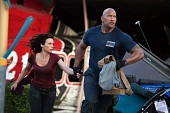 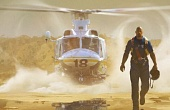 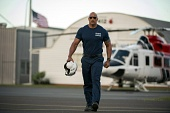 ПІДНЕСЕННЯ ЮПІТЕР – 3D, IMAX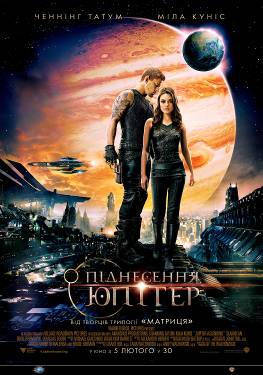 Восхождение юпитер – 3D, IMAXJUPITER ASCENDING  – 3D, IMAXЖАНР: Фантастика, екшнРЕЖИСЕР: Енді та Лана ВачовськіУ РОЛЯХ: Ченнінг Татум, Міла Куніс, Шон Бін СТАРТ: 4 червня 2015http://www.jupiterascending.com/Найзагадковіший дует режисерів  Вачовські закінчили роботу над останнім своїм епічним фільмом. Новий всесвіт, нова ера, де люди знаходяться на останній сходинці еволюційного розвитку. Генетичні особливості головної героїні Юпітер Джонс, виділяють її серед інших людей. Вона стає однією з головних претенденток на величезну спадщину, яка здатна відновити рівновагу в світі.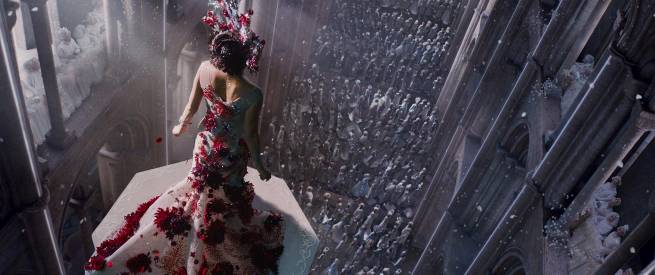 ПАЛКІ ВТІКАЧКИ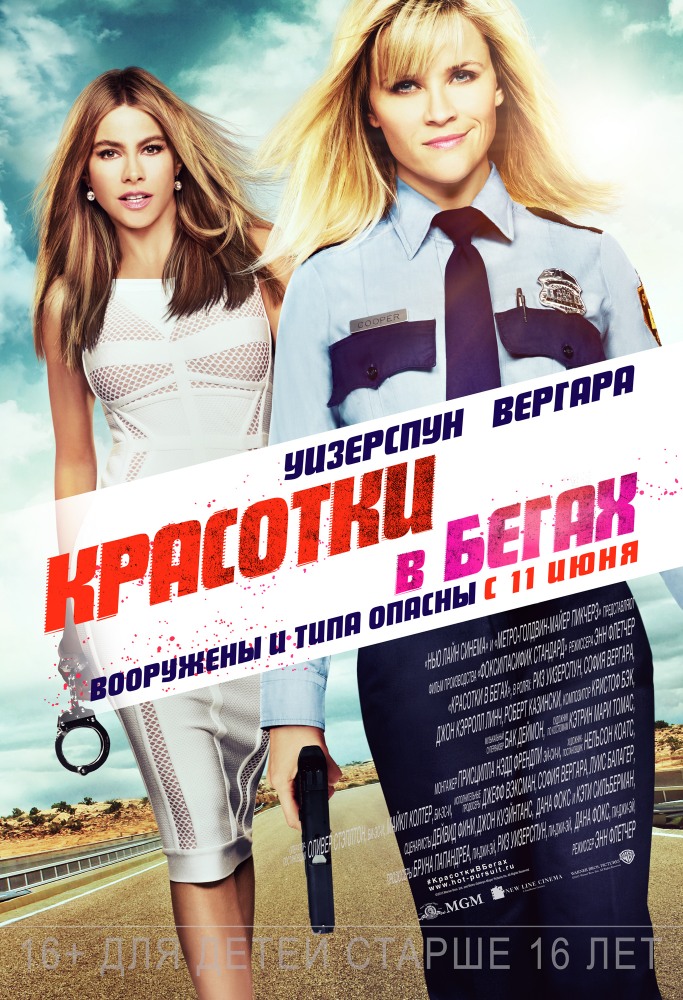 КРАСОТКИ В БЕГАХHOT PURSUITЖАНР: КомедіяРЕЖИСЕР: Ен ФлетчерУ РОЛЯХ: Софія Вергара, Різ Уізерспун, Джоді Лін Броктон, Майкл Мослі.СТАРТ: 18 червня 2015http://hotpursuitmovie.com/Сувора і правильна офіцер поліції намагається захистити гарячу вдовицю від наркодилерів. Поки пані тікають по всьому Техасу, їх переслідують продажні поліцейські і наймані вбивці.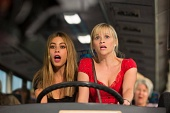 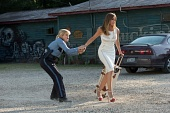 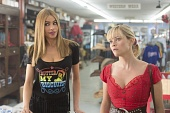 СУПЕР МАЙК XXL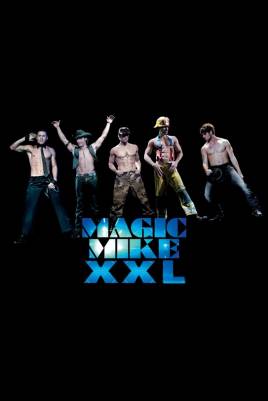 СУПЕР МАЙК XXLMAGIC MIKE XXLЖАНР: КомедіяРЕЖИСЕР: Грегорі ДжейкобсУ РОЛЯХ: Ченіннг Татум, Мет Бомбер, Джо Манган’єло, Алекс Петтіфер.СТАРТ: 9 липня 2015http://www.magicmikemovie.comДівчата, заспокойтесь! Ці красені повертаються на сцену! Цього разу цей зірковий склад буде розмахувати не пістолетами, а, скоріше, своїми п`ятими точками…Адже вони танцюватимуть стриптиз. Ніхто не стверджує, що це проста професія, але про її переваги і недоліки ми детально дізнаємось з цієї нової відвертої комедії. 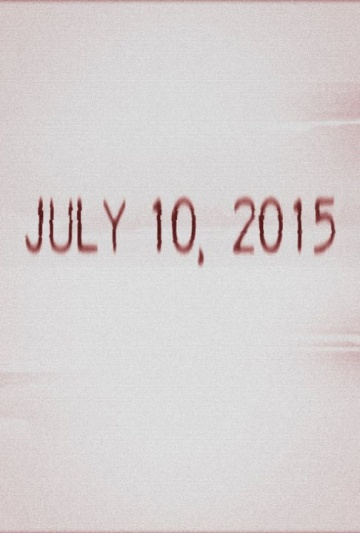 ШИБЕНИЦЯвиселицаTHE GALLOWSСвітова прем’єраЖАНР: ЖахиРЕЖИСЕР: Тревіс КлафУ РОЛЯХ: Кесіді Гіффорд,Різ Мішдер, Пфайфер Браун,Райан Шус, Алексіс ШнайдерСТАРТ: 23 липня 2015http://thegallowsmovie.com/Через 20 років після трагічного нещасного випадку при постановці шкільної п'єси учні вирішують знову поставити її з метою вшанувати пам'ять загиблого учня . Але в деяких випадках минуле краще не ворушити ...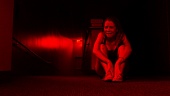 АНТУРАЖ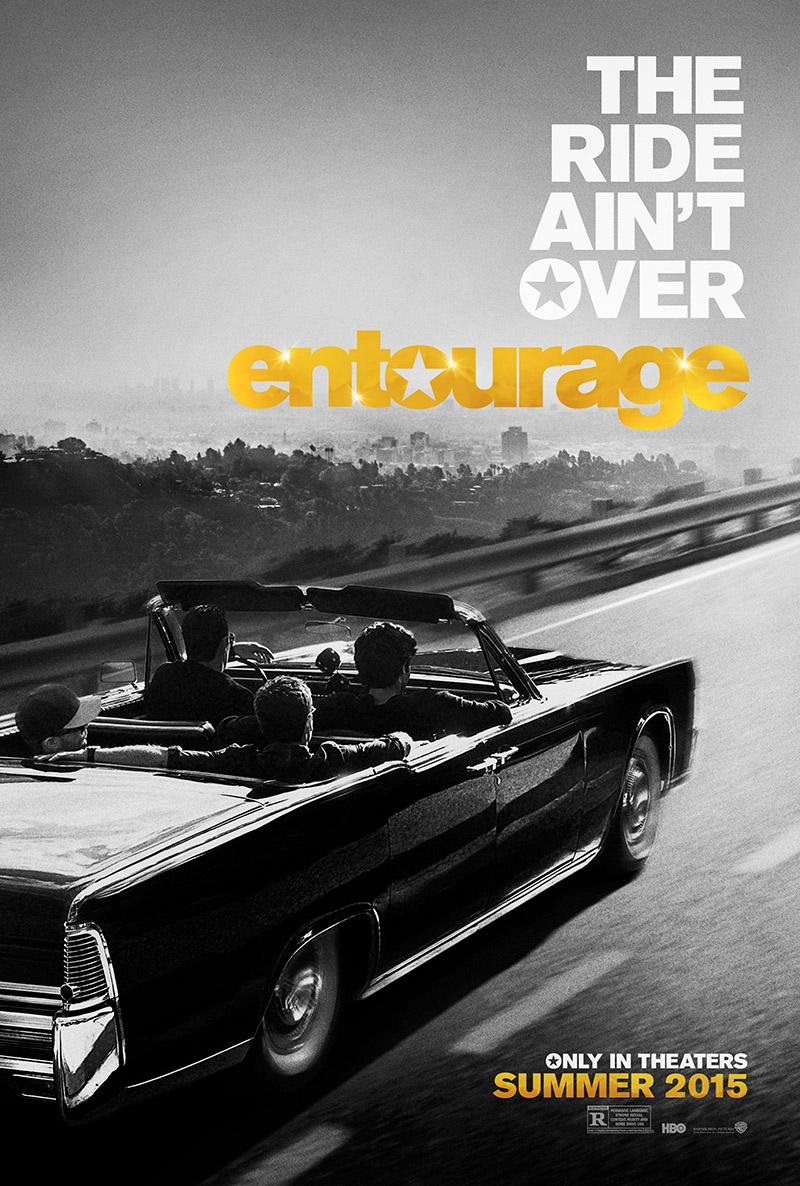 АНТУРАЖentourageЖАНР: КомедіяРЕЖИСЕР: Дуг ЕлінУ РОЛЯХ: Кевін Конолі, Марк Уолберг, Едріан Грен’є, Кевін ДілонСТАРТ: 30 липня 2015http://entouragemovie.comЗірка кіно Вінс Чейз і його поплічники кидають виклик Голлівуду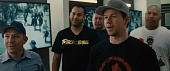 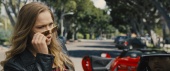 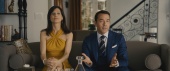 АГЕНТИ а.н.к.л.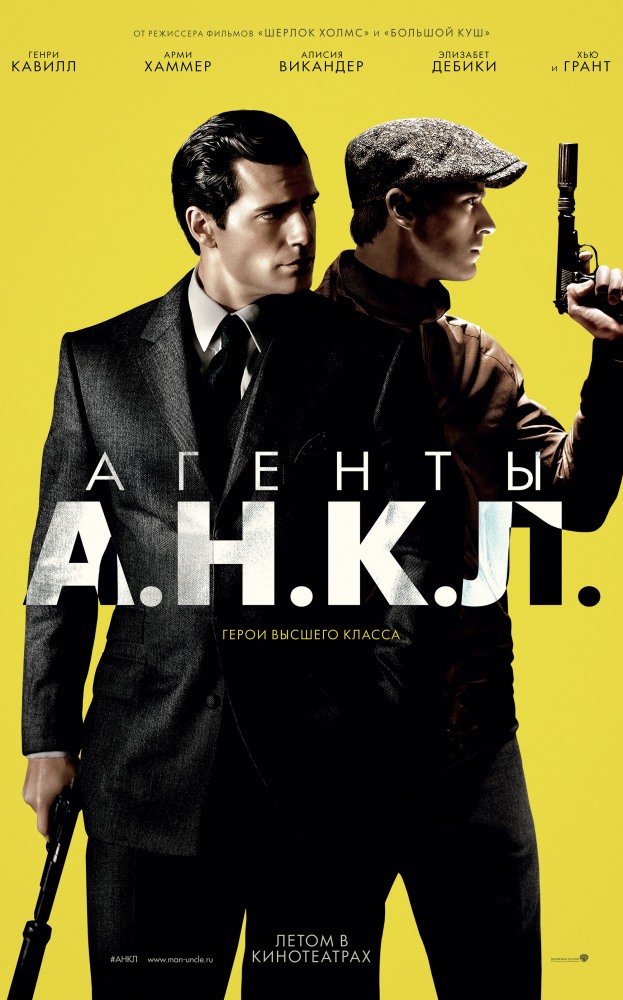 агенты а.н.к.л.THE MAN FROM U.N.C.L.EСвітова прем’єраЖАНР: Екшн, РЕЖИСЕР: Гай РічіУ РОЛЯХ: Генрі Кавілл, Армі Гаммер, Хью Грант, Елізабет Дебікі, Джаред Гарріс  СТАРТ: 13 серпня 2015http://manfromuncle.com/Від культового  режисера Гая Річі – нова версія однойменного серіалу 60-х років.Агент ЦРУ Соло та співробітник КДБ Курякін вимушені відкласти в сторону всі суперечки задля спільної місії – зупинити міжнародну злочинну організацію, яка має на меті дестабілізувати баланс у країні шляхом розповсюдження ядерної зброї та технологій. 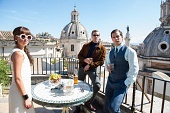 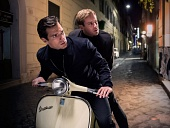 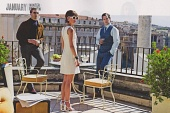 КАНІКУЛИ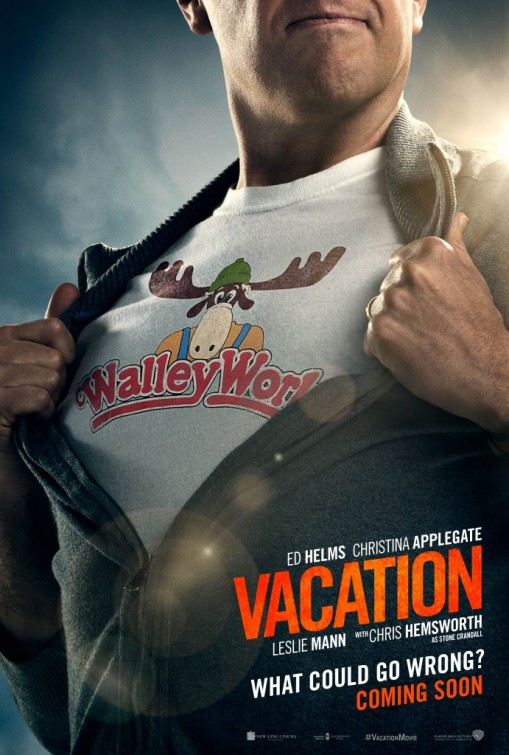 каникулыVACATIONЖАНР: Комедія, РЕЖИСЕР: Джон Дейлі, Джонатан Гольдштейн  У РОЛЯХ: Ед Хелмс, Кріс Хемсворт, Крістіна Еплгейт, Чарлі Дей, Чеві Чейз, Леслі МаннСТАРТ: 27 серпня 2015Сподіваючись згуртувати родину і відтворити канікули свого дитинства для своїх дітей, молодий батько Рости Грізвольд відправляється з дружиною і двома синами в подорож через всю країну, кінцевою метою якого є самий крутий тематичний парк в Америці. І, зрозуміло , все пішло не так як планувалося ...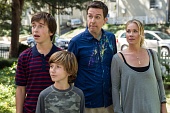 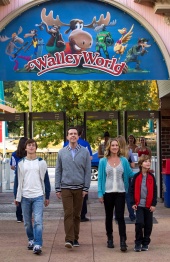 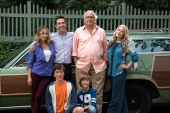 чорна меса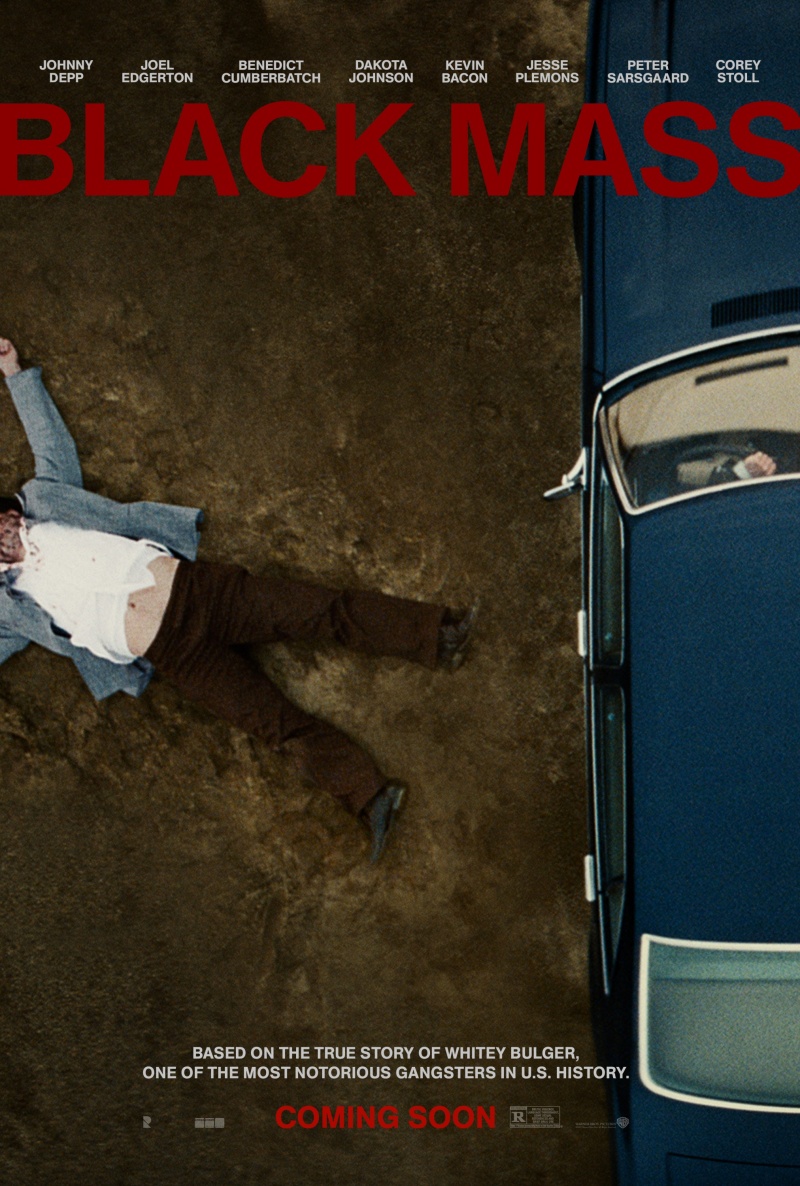 ЧЕРНАЯ МЕССАBLACK MASSЖАНР: Кримінальний трилер, РЕЖИСЕР: Скотт Купер  У РОЛЯХ: Бенедікт Камбербетч, Джонні Депп, Джуно Темпл, Дакота Джонсон, Сієнна Міллер, Кевін БейконСТАРТ: 17 вересня 2015http://www.blackmassthemovie.com/Картина розповість про Уайти Булджере , знаменитому бостонському гангстера , який 16 років перебував у бігах і був заарештований в червні 2011 року в Санта -Моніці . Булджер , якому вже за 80, звинувачувався в рекеті, був замішаний в 19 вбивствах і в той же час працював інформатором на ФБР. Щоб не потрапити за грати , він зник у 1995 році і 16 років успішно переховувався від правосуддя.стажер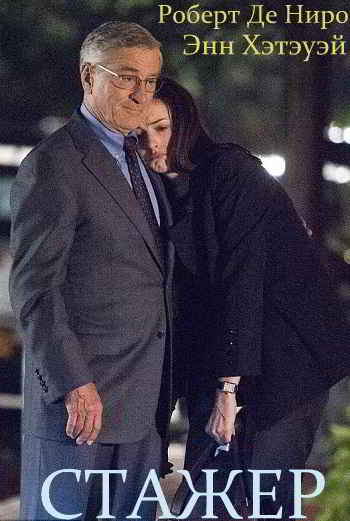 сТАЖЕРTHE INTERNЖАНР: Комедія, РЕЖИСЕР: Ненсі Маєрс  У РОЛЯХ: Роберт де Ніро, Енн Хетеуей, Рене Руссо, Нат Вулф, Адам Дівайн, Рейд СкоттСТАРТ: 24 вересня 2015http://www.theinternmovie.com/70-річний вдівець Бен Уїтакер виявляє, що вихід на пенсію - ще не кінець. Користуючись нагодою, він стає старшим стажистом на сайті моди під керівництвом Джулс Остін.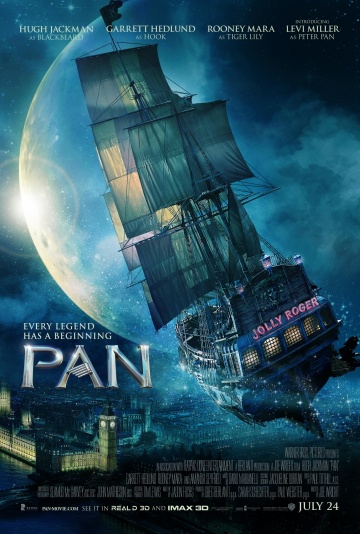 ПЕН: ПОДОРОЖ У НЕБУВАЛІЮ  – 3d, IMAXПЭН: ПУТЕШЕСТВИЕ В НЕВЕРЛАНДИЮ – 3d, IMAXPAN – 3d, IMAXСвітова прем’єраЖАНР: ФентезіРЕЖИСЕР: Джо РайтУ РОЛЯХ: Х’ю Джекман, Аманда Сейфрід, Руні Мара, Гарет Хедлунд, Леві Міллер СТАРТ: 8 жовтня 2015http://www.pan-movie.comДитяча фантазія – це яскравий космос, земля чудес, пригод і чар. Там можна бути неслухняним, грати з феями, літати і дати по носі незграбному пірату. Та що там, якщо добряче задражнити ворогів, вони гарантовано почервоніють, насупляться і луснуть від злості. Цим точно можна врятувати усіх дорослих, які дуже заклопотані і тому перестали вірити у казки. Заради такого задоволення можна завжди мати молочні зуби, носити короткі штанці і терпіти друзів, які не більші  ніж  півтора метри  зросту. Жити в Неверленді – це прекрасно, а той розумник, який придумав дорослішати, взагалі, напевно несповна розуму. 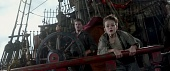 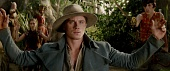 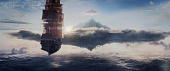 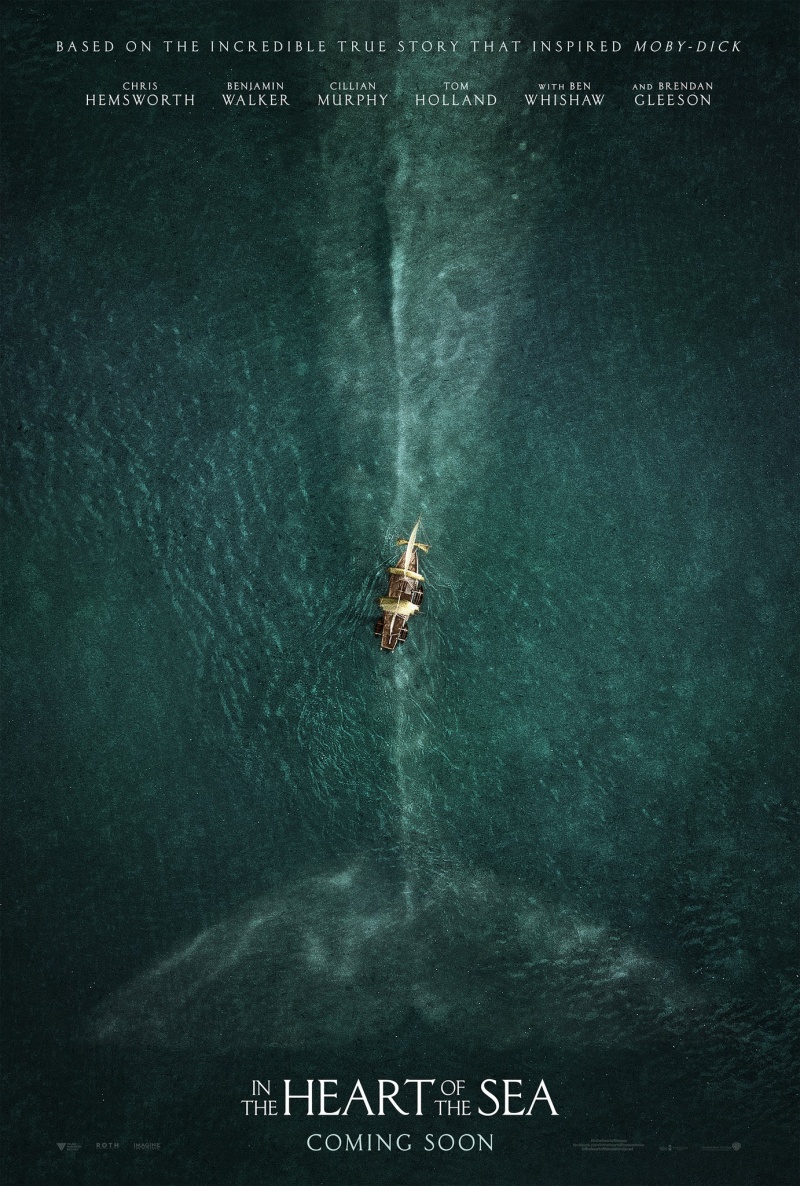 у серці моряв сердце моряIN THE HEART OF THE SEA ЖАНР: Екшн, пригоди, РЕЖИСЕР: Рон Ховард  У РОЛЯХ: Кріс Хемсворт, Бен Вішоу, Шарлота РайлиСТАРТ: 3 грудня 2015
http://www.intheheartoftheseamovie.com/У 1819 році американський корабель « Ессекс » з командою з двох десятків людей на борту вирушив з порту в штаті Массачусетс на китобійний промисел. Восени 1820- го успішна впродовж півтора років охота була перервана атакою гігантського кашалота на судно , в результаті чого морякам довелося пересісти в шлюпки . Протягом трьох з гаком місяців вони боролися за виживання посеред океану ...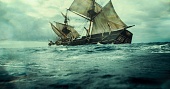 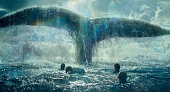 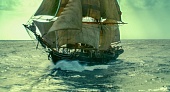 Дата стартуОригінальна назваПрокатна назваЖанрХронометражРежисер\актори28 ТРАВНЯ 2015Світова прем’єра SAN ANDREASРОЗЛОМ САН-АНДРЕАС2D, 3D, DBOX, 4DX, ATMOSЕкшн, фільм-катастрофа107 хв. (final)Режисер: Бред ПейтонУ ролях: Двейн «Скеля» Джонсон, Олександра Даддаріо, Карла Гуджино4 ЧЕРВНЯ 2015JUPITER ASCENDINGПІДНЕСЕННЯ ЮПІТЕР2D, 3D, IMAX, DBOX, 4DX, ATMOSФантастика, екшн127 хв. (final)Режисер: Енді та Лана ВачковськиУ ролях: Ченнінг Татум, Міла Куніс, Шон Бін18 ЧЕРВНЯ 2015HOT PURSUITпалкІ ВТІКАЧКИ2DКомедія88 хв. (final)Режисер: Ен ФлетчерУ ролях: Софія Вергара, Різ Уізерспун, Джоді Лін Броктон, Майкл Мослі.9 ЛИПНЯ 2015MAGIC MIKE XXLСУПЕР МАЙК XXL2DКомедія113 хв. (non-final)Режисер: Грегорі ДжейкобсУ ролях: Ченіннг Татум, Мет Бомбер, Алекс Петтіфер Джо Манган’єло23 ЛИПНЯ 2015THE GALLOWSШИБЕНИЦЯ2DЖахи76 хв. (non-final)Режисер: Тревіс КлафУ ролях: Кесіді Гіффорд,Різ Мішдер, Пфайфер Браун,Райан Шус, Алексіс Шнайдер30 ЛИПНЯ 2015ENTOURAGEАНТУРАЖ2DКомедія105 хв. (final)Режисер: Дуг ЕлінУ ролях: Кевін Конолі, Марк Уолберг, Едріан Грен’є, Кевін Ділон13 СЕРПНЯ 2015Світова прем’єраTHE MAN FROM U.N.C.L.EАГЕНТИ А.Н.К.Л2D, IMAX, ЕкшнРежисер: Гай РічіУ ролях: Генрі Кавілл, Армі Гаммер, Хью Грант, Елізабет Дебікі , Джаред Гарріс27 СЕРПНЯ 2015VACATIONКАНІКУЛИ2DКомедія96 хв. (non-final) Режисер: Джон Дейлі, Джонатан ГольдштейнУ ролях: Ед Хелмс, Кріс Хемсворт, Крістіна Еплгейт, Чарлі Дей, Чеві Чейз, Леслі Манн17 ВЕРЕСНЯ 2015Світова прем’єраBLACK MASSЧОРНА МЕСА2DКримінальний трилерРежисер: Скотт КуперУ ролях: Бенедікт Камбербетч, Джонні Депп, Джуно Темпл, Дакота Джонсон, Сієнна Міллер, Кевін Бейкон24 ВЕРЕСНЯ 2015Світова прем’єраTHE INTERNСТАЖЕР2DКомедіяРежисер: Ненсі МаєрсУ ролях: Роберт де Ніро, Енн Хетеуей, Рене Руссо, Нат Вулф, Адам Дівайн, Рейд Скотт8 ЖОВТНЯ 2015Світова прем’єраPANПЕН: ПОДОРОЖ У НЕБУВАЛІЮ2D, 3D, IMAX, DBOX, 4DX, ATMOSФентезіРежисер: Джо РайтУ ролях: Х’ю Джекман, Аманда Сейфрід, Руні Мара, Гарет Хедлунд, Леві Міллер3 ГРУДНЯ 2015IN THE HEART OF THE SEAУ СЕРЦІ МОРЯЕкшн, пригодиРежисер: Рон ХовардУ ролях: Кріс Хемсворт, Бен Вішоу, Шарлота Райли